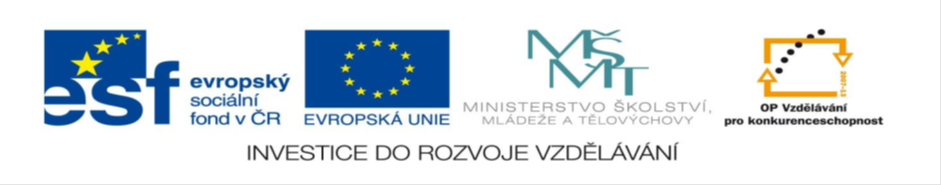 Unit 4 - Stone soupUnit 4 - Food Solution H + + E N B + + + P + + S + + + A N O A + + + + U + + M + + + I M C + + + + M O + + O + + W E O + B + + + A S + + O + + L N + + + U + + E + + + R + + S P S I R C T S R + F + H + + C A B B A G E T C C L + S + + + + + + + G + + E A O + U + + + + + + A D + + + R U + M + + + + + S S P A + + R R P E A S + T U + E U + E + O K L I M + + A L P + + G + R T + + + + + S + P A + + + A + B + + + + + + E + + S + + + R + O N I O N R + + + + + + + + + + + + + + (Over,Down,Direction) BACON(6,1,SW)BREAD(10,13,NW)BUTTER(5,4,SE)CABBAGE(1,7,E)CARROT(10,7,S)CREAM(9,7,N)CRISPS(6,6,W)FLOUR(11,6,S)HAM(1,1,SE)LEMON(1,5,NE)MILK(14,11,W)MUSHROOMS(13,9,N)ONION(11,14,E)PEAS(12,10,E)PEPPER(6,10,SW)SALT(5,14,NW)SAUSAGES(1,13,NE)SOUP(10,4,N)SUGAR(5,10,SE)WINE(1,4,NE)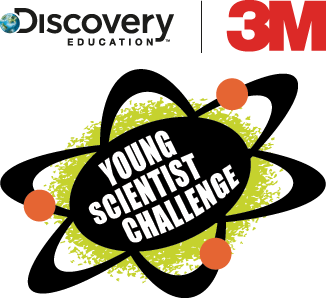 Název projektu:	Šablony Špičák  Číslo projektu:	CZ.1.07/1.4.00/21.2735Šablona:	III/2Autor výukového materiálu:	Mgr. Iveta TruhlářováVýukový materiál vytvořen:	únor 2013Výukový materiál je určen pro:	sedmý ročníkVY_32_INOVACE_175HRCENBUYEPAVSNMLANOAXPSJUHEMVROIMCTCAHMORJONGWEORBCFTASVCOIJLNKEAUVKECMBRDZSPSIRCTSRYFQHWTCABBAGETCCLESLZWINLMGRHEAOFUMYTDFVADIYCRUMMTTSRBSSPAMDRRPEASYTUZEUSEHOKLIMYVALPXWGHRTCMEKUSQPAPVQAZBANZTMUELDSLYDRSONIONRUTDLOVAQOGVKLQBACONBREADBUTTERCABBAGECARROTCREAMCRISPSFLOURHAMLEMONMILKMUSHROOMSONIONPEASPEPPERSALTSAUSAGESSOUPSUGARWINE